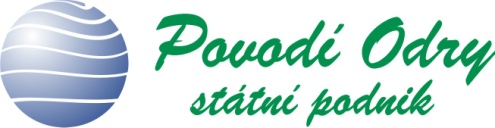 JARABA s.r.o.Čeladná č. p. 982   	       PSČ 739 12Objednávka č. OVs2223/0298			Splatnost faktury: 30 dnů od doručení„Revize elektrických zařízení na závodě 2 v roce 2023 “  Objednáváme u Vás veřejnou zakázku malého rozsahu zahrnující provedení revizí a vypracování revizních zpráv elektrických zařízení v níže uvedených objektech na závodě 2 Frýdek – Místek v rozsahu cenové nabídky ze dne 25.10.2023.Předpokládaný rozsah prací:VD Morávka – obtoková štola – bleskosvod, obtoková štola, odvodňovací štola, přívod pro pohon brány, sklad hořlavin, štoly, strojovny.VD Šance 	–  drenážní štola a vodovod v průzkumné štole, provozní budova el.VD Žermanice – štoly a uzávěry, venkovní osvětlení , sklad olejů, kovárna, garáž + bleskosvod budova „D“.PD Frýdek – Místek – Pojízdná dílna MAN, venkovní osvětlení.VD Olešná  – Garáže a sklady + bleskosvod, Lg Olešná, Palkovice, Místek Ro.VD Baška  – Lg. Baška, úběžiště – maringotka.PD Český Těšín – provozní budova, sklady, garáže, venkovní osvětlení a rozvody + bleskosvody budov.DČ Lučina – provozní budova, sklady, dílny, venkovní osvětlení a rozvody PB - Unimo.ÚRH Žermanice –  prostor líhně,  prodejna ryb MB - Unimo.ÚRH Morávka –  prostor líhně,  provozní budova + bleskosvod, venkovní rozvody.Zástupcem objednatele je určen  energetik závodu 2 p. Chwistek (tel. XXX, XXX). Během provádění prací nesmí dojít k poškození majetku objednatele ani třetí osoby. Případné škody na cizím majetku budou uhrazeny dodavatelem stavby.Termín realizace:	do 20. 12. 2023Cena prací:	110 462,- Kč bez DPH dle odsouhlasené nabídky.Na provedené práce a materiál požadujeme poskytnutí záruky v délce trvání 24. měsícůK faktuře přiložte potvrzený protokol o předání a převzetí prací potvrzený zástupcem objednatele a RZ. Zhotovitel je povinen objednateli doručit fakturu – daňový doklad nejpozději do 17. kalendářního dne měsíce následujícího po datu zdanitelného plnění uvedeném na faktuře, a to na příslušnou podatelnu objednatele.Dodavatel souhlasí s platbou DPH na účet místně příslušného správce daně v případě, že bude v registru plátců DPH označen jako nespolehlivý, nebo bude požadovat úhradu na jiný než zveřejněný bankovní účet podle § 109 odst. 2 písm. c) zákona č. 235/2004 Sb. o dani z přidané hodnoty ve znění pozdějších předpisů.Smluvní strany berou na vědomí, že v souvislosti s uzavřením smlouvy dochází za účelem kontraktace, plnění smluvních povinností a komunikace smluvních stran k předání a zpracování osobních údajů zástupců či kontaktních osob smluvních stran v rozsahu zejm. jméno, příjmení, akademické tituly, pozice/funkce, telefonní číslo a e-mailová adresa. Každá ze smluvních stran prohlašuje, že je oprávněna tyto osobní údaje fyzických osob uvést ve smlouvě (předat druhé smluvní straně), a že bude dotčené fyzické osoby, které ji zastupují (jsou jejími kontaktními osobami), informovat o takovém předání jejich osobních údajů a současně o jejich právech při zpracování osobních údajů. Je-li smluvní stranou fyzická osoba, bere na vědomí, že druhá smluvní strana zpracovává její osobní údaje v rozsahu osobních údajů uvedených v této smlouvě za účelem kontraktace, plnění smluvních povinností a komunikace smluvních stran a za účelem případného uplatnění a vymáhání nároků ze smlouvy. Dále bere smluvní strana – fyzická osoba na vědomí, že některé její identifikační a adresní osobní údaje uvedené v této smlouvě mohou podléhat zveřejnění v registru smluv na základě zák. č. 340/2015 Sb., zákon o registru smluv, ve znění pozdějších předpisů. Smluvní strana prohlašuje, že byla druhou smluvní stranou náležitě informována o zpracování svých osobních údajů a svých právech. Smluvní strany se zavazují zachovávat mlčenlivost o všech skutečnostech týkajících se této smlouvy. Povinnost mlčenlivosti se vztahuje zejména na skutečnosti, které tvoří obchodní tajemství, na informace obsahující osobní údaje, jakož i na všechny další skutečnosti či informace, které druhá smluvní strana prohlásí za důvěrné. Smluvní strany se též zavazují nevyužít jakékoliv informace zpřístupněné v souvislosti s touto smlouvou ve svůj prospěch nebo ve prospěch třetích osob v rozporu s účelem jejich zpřístupnění. Povinnost mlčenlivosti se nevztahuje na údaje, které je smluvní strana povinna poskytnout dle zákona na vyžádání soudů, správních úřadů, orgánů činných v trestním řízení, auditory pro zákonem stanovené účely či jiných subjektů. Povinnost mlčenlivosti trvá i po ukončení smluvního vztahu.Smlouva nabývá platnosti dnem uzavření a účinnosti dnem zveřejnění v registru smluv, pokud této účinnosti dle příslušných ustanovení smlouvy nenabude později. Smluvní strany prohlašují, že veškerá plnění odpovídající předmětu této smlouvy, poskytnutá ode dne jejího uzavření do dne nabytí účinnosti, se považují za plnění poskytnutá podle této smlouvy.Zadavatel s ohledem na povahu a smysl veřejné zakázky neidentifikoval možnosti uplatnění zásad odpovědného veřejného zadávání a inovací, v souladu s § 6 zák. č. 134/2016 Sb., o zadávání veřejných zakázek, ve znění pozdějších předpisů, které by zároveň splnily principy 3E (účelnosti, efektivnosti a hospodárnosti) podle zák. č. 320/2001 Sb., o finanční kontrole.Jeden Vámi potvrzený originál objednávky zašlete prosím zpět na naši adresu!Smluvní vztah se řídí ustanovením § 2586 a násl. Zákona č. 89_2012 Sb.,občanský zákoník.Smluvní strany nepovažují žádné ustanovení smlouvy za obchodní tajemství.Jeden Vámi potvrzený originál objednávky zašlete prosím zpět na naši adresu!Pro fakturaci uvádíme následující potřebné údaje: Objednatel:		Povodí Odry, státní podnikVarenská 3101/49, Moravská Ostrava, 702 00 OstravaDoručovací číslo: 701 26Korespondenci a faktury zasílejte na adresu:   	Povodí Odry, státní podnik 							Závod Frýdek – Místek 							Horymírova 3853                      	  	738 01 Frýdek – Místek  	Podpis objednatele						Podpis zhotovitele            XXX								XXXDatum:								Datum:	 8. 11. 2023Ing. Dalibor Kratochvíl                                                                     ředitel závodu 2 F-M